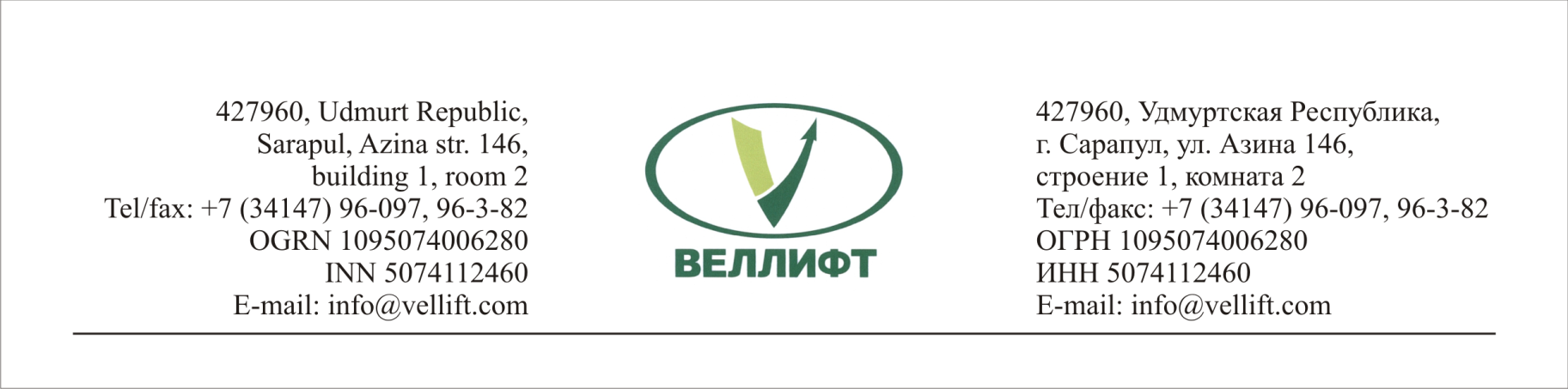 \Прайс-лист на комплектующиек лифтовой лебедке SGR 11			                     вводиться в действие с 01.10.2017 по 31.12.2017Организуем доставку.ООО «Веллифт» 427960,УР, г.Сарапул, ул.Азина стр.1,комн.2Тел. /факс: (34147)96-0-97,3-97-44,8-982-115-38-49Контактное лицо: Леонов Дмитрий, Карманова ЕкатеринаНаименованиеШифр ООО "Веллифт"ПрименяемостьЕд. изм.Цена руб. без НДСЦена руб с НДСВал тихоходный0411.1386SGR.01.0411шт.        3 139,25             3704,32   ВентиляторМЖИГ 632.558.0031шт.            565,50               667,29   Винт0411.1386SGR.50.0073шт.              21,75                  25,67   Втулка0411.1386SGR.09.0011шт.              72,50                  85,55   Гайка0411.1386SGR.09.0031шт.              44,95                  53,04   Канатоведущий шкив 0411.1386SGR.00.001-6201шт.      11 272,50           13301,55   Кожух0411.1386SGR.00.0601шт.            455,30               537,25   Кольцо0411.1386SGR.01.0161шт.            187,05               220,72   Кольцо стопорноеГОСТ 13942-86 D28мм.1шт.                4,06                    4,79   Кольцо стопорноеD201шт.                1,84                    2,17   Кольцо стопорноеD722шт.              15,98                  18,86   Кольцо уплотнительное10х14 (010-015-30-2-2)2шт.                6,53                    7,70   Комплект колодок4111копл.            725,00               855,50   Корпус редуктора 0411.138SGR.01.0011шт.      18 117,11          21378,19   Крышка0411.1386SGR.01.0171шт.            301,60               355,89   Крышка0411.1386SGR.01.0231шт.        1 006,30            1 187,43   Крышка0411.1386SGR.01.0111шт.            246,50               290,87   Крышка0411.1386SGR.01.0051шт.            259,52               306,23   Манжета/УплотнениеCR 60х75х8 НМS5 RG1шт.            139,06               164,08   Ограничитель сбрасывания канатов0411.1386SGR.92.0001шт.            294,35               347,33   Ось0411.1386SGR.09.006 2шт.            234,90               277,18   Подшипник6211 2RS1/DBGA1шт.        5 880,00            6938,40   Подшипник6009.P6Q6(P5Q5)1шт.            203,43               240,05   Подшипник6304ZZ.P5Q51шт.            147,67               174,25   ПодшипникN212.TVPP5Q51шт.            881,64            1040,33   Пробка маслоуказателя0411.1386SGR.01.0241шт.              94,25               111,22   Прокладка0411.1386SGR.01.0121шт.              98,17               115,83   Прокладка0411.1386SGR.01.0131шт.            149,35               176,23   Прокладка0411.1386SGR.01.0141шт.            105,42               124,39   Пружина0411.1386SGR.09.0052шт.            117,45               138,59   Рычаг тормоза0411.1386SGR.09.1002шт.        1 957,50            2309,85   Сервисный комплектСК 01.01.00.0001шт.            964,25            1137,82   Скоба0411.1386SGR.91.0001шт.            139,20               164,26   Стержень0411.1386SGR.09.0041шт.            159,50               188,21   Табличка0471.1386SGR.00.0091шт.              37,92                  44,74   Шайба0411.1386SGR01.0181шт.            162,40               191,63   Шайба0411.1386SGR01.018-011шт.            162,40               191,63   Шайба0411.1386SGR.01.0211шт.            171,10               201,90   Шайба0411.1386SGR.50.0061шт.              14,12                  16,67   Шайба стопорная0411.1386SGR.01.0192шт.              14,43                  17,02   Шкив тормозной0411.1386SGR.00.002-011шт.        5 074,87            5988,35   Шпонка0411.1386SGR.01.006-011шт.              71,78                  84,69   Шпонка0411.1386SGR.01.0072шт.              60,90                  71,86   Шпонка0411.1386SGR.01.0061шт.              79,75                  94,11   Шпонка0411.1386SGR.00.0531шт.              40,60                  47,91   Штифт пружинный5х36 (5х40)1шт.                3,63                    4,28   ЭлектродвигательАДЛ-5,2С1шт.      20 047,50          23656,05   ЭлектродвигательАДЛ-3,7С1шт.      22 086,00          26061,48   Электромагнит-220В (ЭМ-2)0411.1386SGR09.2001шт.        3 260,25            3847,10   Комплект колодок04111компл.            800,00               944,00   Ограждение 0411.1386SGR.08.0001шт.      22 500,00          26550,00   Отводной блок (пласт.)430х3х101шт.        7 020,00            8283,60   Отводной блок (чугун.)430х3х101шт.        8 265,00            9752,70   Ось блока (315)1шт.        1 500,00            1770,00   Импортные комплектующие Цена в у.е., шт. Червячное колесо (SGR 11) А 138.6-5-48-00011шт.            233,24   AUMAЧервячный вал (SGR 11)А 138.6-2-48-00011шт.            161,00   AUMAЧервячное колесо (SGR 10) А 138.6-5-69-00011шт.            260,40   AUMAЧервячный вал (SGR 10)А 138.6-2-69-00011шт.            175,00   AUMA